WYCIĄG Z DOWODU OSOBISTEGOADNOTACJE: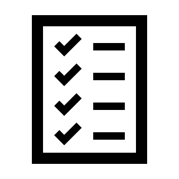 Dotyczy wniosek o pożyczkę nr ………………………..Dane zawarte w niniejszym wyciągu zostały przeze mnie zweryfikowane i są zgodne z oryginałem dowodu osobistego.1.Nazwisko2.Imię (imiona)3.Nazwisko rodowe4.Imiona rodziców5.Data i miejsce urodzenia6.Adres zameldowania7.PESEL8.Seria i numer dowodu osobistego9.Data wydania10.Termin ważności11.Organ wydającyOstrów Wielkopolski, dnia[data]                          [podpis składającego wyciąg]                          [podpis składającego wyciąg]Ostrów Wielkopolski, dnia[data]                      [pieczątka i podpis pracownika 
     przyjmującego wyciąg / podpis osoby upoważnionej]                      [pieczątka i podpis pracownika 
     przyjmującego wyciąg / podpis osoby upoważnionej]